АДМИНИСТРАЦИЯ МУНИЦИПАЛЬНОГО ОБРАЗОВАНИЯ«НОВОДУГИНСКИЙ РАЙОН» СМОЛЕНСКОЙ ОБЛАСТИПОСТАНОВЛЕНИЕот 22.01.2018 № 11О внесении изменений в муниципальную программу «Поддержка пассажирского транспорта общего пользования в муниципальном образовании «Новодугинский район» Смоленской области на 2014-2020 годы»Руководствуясь статьей 179 Бюджетного кодекса Российской Федерации, Уставом муниципального образования «Новодугинский район» Смоленской области (новая редакция), постановлением Администрации муниципального образования «Новодугинский район» Смоленской области от 11.11.2013 №167 «Об утверждении Порядка принятия решения о разработке муниципальных программ, их формирования и реализации»Администрация муниципального образования «Новодугинский район»        Смоленской области п о с т а н о в л я е т:1. Внести в муниципальную программу «Поддержка пассажирского           транспорта общего пользования в муниципальном образовании «Новодугинский        район» Смоленской области  на 2014-2020 годы» (далее – Программа), утвержденную постановлением Администрации муниципального образования «Новодугинский   район» Смоленской области от 04.02.2014 №19 (в редакции от 29.07.2014 № 105, от 09.02.2015 № 22, от 29.01.2016 № 24, от 22.03.2017 № 51) изменения, изложив ее в новой редакции согласно приложению.2. Контроль за исполнением настоящего постановления возложить на заместителя Главы муниципального образования «Новодугинский район» Смоленской области В.В. Иванова.Глава муниципального образования«Новодугинский район» Смоленской области			                                                              В.В. СоколовОтп. 1 экз. – в делоИсп. _________И.А. Васильев	тел. 2-11-33"____" _________ ______Визы:В.В. Иванов		__________			«____» _________   _______Е.Л. Рожко                      __________                    «____» _________   _______МУНИЦИПАЛЬНАЯ ПРОГРАММА«Поддержка пассажирского транспорта общего пользования в муниципальном    образовании «Новодугинский район» Смоленской области» на 2014 – 2020 годы»с. Новодугино2018 г.ПАСПОРТМуниципальной программы«Поддержка пассажирского транспорта общего пользования в муниципальном   образовании «Новодугинский район» Смоленской области» на 2014 – 2020 годы»Общая характеристика социально-экономической сферы реализациимуниципальной программыПассажирские перевозки – один из важнейших видов хозяйственной деятельности. На территории муниципального района нет организаций, оказывающих услуги по перевозке пассажиров. На территории района  внутримуниципальные  пассажирские перевозки в 2014-2020г.г. будет осуществлять общество с ограниченной ответственностью «Автомобилист 1665».  Анализ ситуации в сфере пассажирских перевозок показал, что за последние  три года,  объем пассажирских перевозок падает в среднем на 2,5 процента за год. В целях обеспечения доступности услуг пассажирского транспорта для населения муниципального образования «Новодугинский район» Смоленской области на социально значимых маршрутах, необходимо не только сохранить существующую маршрутную сеть, но и производить ее оптимизацию, открывать новые маршруты по мере необходимости, а также осуществлять корректировку количества выполняемых рейсов на действующих маршрутах.Повышение качества пассажирских перевозок – социально значимая задача. Во внутримуниципальном сообщении все сельские поселения имеют связь с районным центром. Из 218 населенных пунктов муниципального образования 42 охвачены регулярным автобусным сообщением.     Основными проблемами при осуществлении регулярных перевозок во внутримуниципальном сообщении являются:1) обеспечение рентабельности регулярных автобусных перевозок в внутримуниципальных автобусных перевозках до сельских населенных пунктов на маршрутах регулярного сообщения;2) необходимость повышения уровня охвата автобусным сообщением жителей сельских населенных пунктов путем оптимизации маршрутной сети и перераспределения транспортной нагрузки с учетом реализации транспортных потребностей населения муниципального образования; 2. Приоритеты региональной муниципальной политики в сфере реализации муниципальной программы, цели, целевые показатели, описание ожидаемых конечных результатов, сроки и этапы реализации муниципальной программы.Основной целью муниципальной программы «Поддержка пассажирского транспорта общего пользования в муниципальном образовании «Новодугинский район» Смоленской области» в 2014-2020 годы» является удовлетворение потребности населения в качественных услугах пассажирского транспорта общего пользования на территории муниципального образования «Новодугинский район» Смоленской области.Обеспечение транспортного обслуживания населения автомобильным  транспортом на межмуниципальных маршрутах на территории муниципального образования «Новодугинский район» Смоленской областиЦелевые показатели муниципальной программы приведены в Приложении № 1.Ожидаемые результаты реализации муниципальной программы- увеличение объема перевозимых пассажиров;- увеличение количества маршрутов;- оптимизация маршрутной сети.3.Обобщенная характеристика основных мероприятий муниципальной программыПеречень мероприятий, направленных на ресурсное обеспечение муниципальной программы приведен в Приложении №2.4. Обоснование ресурсного обеспечения муниципальной программыРеализация мероприятий муниципальной программы осуществляется за счет средств местного бюджета муниципального образования «Новодугинский район» Смоленской области.Общий объем финансирования муниципальной программы составит 1650,0 тыс.рублей из средств местного бюджета, в том числе:в 2014 году -  200,0 тыс.рубв 2015 году -  250,0 тыс.рубв 2016 году -  300,0 тыс.рубв 2017 году -  300,0 тыс.рубв 2018 году -  300,0 тыс.рубв 2019 году -  0 тыс.рубв 2020 году -  0 тыс.рубЦелевые показателиреализации муниципальной программы «Поддержка пассажирского транспорта общего пользования в муниципальном образовании «Новодугинский район» Смоленской области» на 2014 – 2020 годы»                  ПЛАНреализации муниципальной программы «Поддержка пассажирского транспорта общего пользования в муниципальном образовании «Новодугинский район» Смоленской области» на 2014 – 2020 годы»УТВЕРЖДЕНАпостановлением Администрациимуниципального образования«Новодугинский район»Смоленской областиот 22.01.2018 № 11Администратор муниципальной программыАдминистрация муниципального образования «Новодугинский район» Смоленской областиИсполнители основных мероприятий муниципальной программыАдминистрация муниципального образования «Новодугинский район» Смоленской областиЦель муниципальной программыУдовлетворение потребности населения в качественных услугах пассажирского транспорта общего пользования на территории муниципального образования «Новодугинский район» Смоленской областиЦелевые показатели реализации муниципальной программыОбеспечение транспортного обслуживания населения автомобильным  транспортом на межмуниципальных маршрутах  на территории муниципального образования «Новодугинский район» Смоленской областиСроки (этапы) реализации муниципальной программыОдин этап, 2014-2020 годыОбъемы ассигнований муниципальной программы (по годам реализации и в разрезе источников финансирования)Объем бюджетных ассигнований местного бюджета на реализацию муниципальной программы составляет  1350,0   тыс. рублей.Объем бюджетных ассигнований на реализацию муниципальной программы по годам составляет:Ожидаемые результаты реализации муниципальной программы- увеличение объема перевозимых пассажиров;- более полное удовлетворение потребности граждан в пассажирских перевозках- оптимизация маршрутной сетиПриложение № 1к муниципальной программе «Поддержка пассажирского транспорта общего пользования в муниципальном образовании «Новодугинский район» Смоленской области» на 2014 – 2020 годы»№ п/пНаименование  показателя Единица измеренияБазовое значение показателей по годамБазовое значение показателей по годамПланируемое значение показателей (очередной финансовый год и плановый период)Планируемое значение показателей (очередной финансовый год и плановый период)Планируемое значение показателей (очередной финансовый год и плановый период)Планируемое значение показателей (очередной финансовый год и плановый период)№ п/пНаименование  показателя Единица измерения2016год2017 год2018год2018год2019 год2020год123456678Цель  муниципальной программы:  Удовлетворение потребности населения в качественных услугах пассажирского транспорта общего пользования на территории муниципального образования «Новодугинский район» Смоленской области Цель  муниципальной программы:  Удовлетворение потребности населения в качественных услугах пассажирского транспорта общего пользования на территории муниципального образования «Новодугинский район» Смоленской области Цель  муниципальной программы:  Удовлетворение потребности населения в качественных услугах пассажирского транспорта общего пользования на территории муниципального образования «Новодугинский район» Смоленской области Цель  муниципальной программы:  Удовлетворение потребности населения в качественных услугах пассажирского транспорта общего пользования на территории муниципального образования «Новодугинский район» Смоленской области Цель  муниципальной программы:  Удовлетворение потребности населения в качественных услугах пассажирского транспорта общего пользования на территории муниципального образования «Новодугинский район» Смоленской области Цель  муниципальной программы:  Удовлетворение потребности населения в качественных услугах пассажирского транспорта общего пользования на территории муниципального образования «Новодугинский район» Смоленской области Цель  муниципальной программы:  Удовлетворение потребности населения в качественных услугах пассажирского транспорта общего пользования на территории муниципального образования «Новодугинский район» Смоленской области Цель  муниципальной программы:  Удовлетворение потребности населения в качественных услугах пассажирского транспорта общего пользования на территории муниципального образования «Новодугинский район» Смоленской области Цель  муниципальной программы:  Удовлетворение потребности населения в качественных услугах пассажирского транспорта общего пользования на территории муниципального образования «Новодугинский район» Смоленской области Количество обслуживаемых населенных пунктов Новодугинского района ед.424242424242Количество внутрирайонных маршрутов  ед.555555Приложение № 2к муниципальной программе «Поддержка пассажирского транспорта общего пользования в муниципальном образовании «Новодугинский район» Смоленской области» на 2014 – 2020 годы»№п/пНаименованиеИсполнительмероприятия    
Исполнительмероприятия    
Источники финансового   обеспечения Объем средств на реализацию муниципальной программы на отчетный год и плановый период(тыс. рублей)Объем средств на реализацию муниципальной программы на отчетный год и плановый период(тыс. рублей)Объем средств на реализацию муниципальной программы на отчетный год и плановый период(тыс. рублей)Объем средств на реализацию муниципальной программы на отчетный год и плановый период(тыс. рублей)Объем средств на реализацию муниципальной программы на отчетный год и плановый период(тыс. рублей)Планируемое значение показателя на реализацию муниципальной программы на отчетный год и плановый периодПланируемое значение показателя на реализацию муниципальной программы на отчетный год и плановый периодПланируемое значение показателя на реализацию муниципальной программы на отчетный год и плановый периодПланируемое значение показателя на реализацию муниципальной программы на отчетный год и плановый период№п/пНаименованиеИсполнительмероприятия    
Исполнительмероприятия    
Источники финансового   обеспечения всего2017 год2018 год2019 год2020 год2017 год2018 год2019 год2020 год123345678910111213Цель муниципальной программы: Удовлетворение потребности населения в качественных услугах пассажирского транспорта общего пользования на территории муниципального образования «Новодугинский район» Смоленской области. Осуществление перевозок по существующим маршрутам.Мероприятие муниципальной программы: Обеспечение транспортного обслуживания населения автомобильным транспортом на межмуниципальных маршрутах на территории  муниципального образования «Новодугинский район» Смоленской областиЦель муниципальной программы: Удовлетворение потребности населения в качественных услугах пассажирского транспорта общего пользования на территории муниципального образования «Новодугинский район» Смоленской области. Осуществление перевозок по существующим маршрутам.Мероприятие муниципальной программы: Обеспечение транспортного обслуживания населения автомобильным транспортом на межмуниципальных маршрутах на территории  муниципального образования «Новодугинский район» Смоленской областиЦель муниципальной программы: Удовлетворение потребности населения в качественных услугах пассажирского транспорта общего пользования на территории муниципального образования «Новодугинский район» Смоленской области. Осуществление перевозок по существующим маршрутам.Мероприятие муниципальной программы: Обеспечение транспортного обслуживания населения автомобильным транспортом на межмуниципальных маршрутах на территории  муниципального образования «Новодугинский район» Смоленской областиЦель муниципальной программы: Удовлетворение потребности населения в качественных услугах пассажирского транспорта общего пользования на территории муниципального образования «Новодугинский район» Смоленской области. Осуществление перевозок по существующим маршрутам.Мероприятие муниципальной программы: Обеспечение транспортного обслуживания населения автомобильным транспортом на межмуниципальных маршрутах на территории  муниципального образования «Новодугинский район» Смоленской областиЦель муниципальной программы: Удовлетворение потребности населения в качественных услугах пассажирского транспорта общего пользования на территории муниципального образования «Новодугинский район» Смоленской области. Осуществление перевозок по существующим маршрутам.Мероприятие муниципальной программы: Обеспечение транспортного обслуживания населения автомобильным транспортом на межмуниципальных маршрутах на территории  муниципального образования «Новодугинский район» Смоленской областиЦель муниципальной программы: Удовлетворение потребности населения в качественных услугах пассажирского транспорта общего пользования на территории муниципального образования «Новодугинский район» Смоленской области. Осуществление перевозок по существующим маршрутам.Мероприятие муниципальной программы: Обеспечение транспортного обслуживания населения автомобильным транспортом на межмуниципальных маршрутах на территории  муниципального образования «Новодугинский район» Смоленской областиЦель муниципальной программы: Удовлетворение потребности населения в качественных услугах пассажирского транспорта общего пользования на территории муниципального образования «Новодугинский район» Смоленской области. Осуществление перевозок по существующим маршрутам.Мероприятие муниципальной программы: Обеспечение транспортного обслуживания населения автомобильным транспортом на межмуниципальных маршрутах на территории  муниципального образования «Новодугинский район» Смоленской областиЦель муниципальной программы: Удовлетворение потребности населения в качественных услугах пассажирского транспорта общего пользования на территории муниципального образования «Новодугинский район» Смоленской области. Осуществление перевозок по существующим маршрутам.Мероприятие муниципальной программы: Обеспечение транспортного обслуживания населения автомобильным транспортом на межмуниципальных маршрутах на территории  муниципального образования «Новодугинский район» Смоленской областиЦель муниципальной программы: Удовлетворение потребности населения в качественных услугах пассажирского транспорта общего пользования на территории муниципального образования «Новодугинский район» Смоленской области. Осуществление перевозок по существующим маршрутам.Мероприятие муниципальной программы: Обеспечение транспортного обслуживания населения автомобильным транспортом на межмуниципальных маршрутах на территории  муниципального образования «Новодугинский район» Смоленской областиЦель муниципальной программы: Удовлетворение потребности населения в качественных услугах пассажирского транспорта общего пользования на территории муниципального образования «Новодугинский район» Смоленской области. Осуществление перевозок по существующим маршрутам.Мероприятие муниципальной программы: Обеспечение транспортного обслуживания населения автомобильным транспортом на межмуниципальных маршрутах на территории  муниципального образования «Новодугинский район» Смоленской областиЦель муниципальной программы: Удовлетворение потребности населения в качественных услугах пассажирского транспорта общего пользования на территории муниципального образования «Новодугинский район» Смоленской области. Осуществление перевозок по существующим маршрутам.Мероприятие муниципальной программы: Обеспечение транспортного обслуживания населения автомобильным транспортом на межмуниципальных маршрутах на территории  муниципального образования «Новодугинский район» Смоленской областиЦель муниципальной программы: Удовлетворение потребности населения в качественных услугах пассажирского транспорта общего пользования на территории муниципального образования «Новодугинский район» Смоленской области. Осуществление перевозок по существующим маршрутам.Мероприятие муниципальной программы: Обеспечение транспортного обслуживания населения автомобильным транспортом на межмуниципальных маршрутах на территории  муниципального образования «Новодугинский район» Смоленской областиЦель муниципальной программы: Удовлетворение потребности населения в качественных услугах пассажирского транспорта общего пользования на территории муниципального образования «Новодугинский район» Смоленской области. Осуществление перевозок по существующим маршрутам.Мероприятие муниципальной программы: Обеспечение транспортного обслуживания населения автомобильным транспортом на межмуниципальных маршрутах на территории  муниципального образования «Новодугинский район» Смоленской областиЦель муниципальной программы: Удовлетворение потребности населения в качественных услугах пассажирского транспорта общего пользования на территории муниципального образования «Новодугинский район» Смоленской области. Осуществление перевозок по существующим маршрутам.Мероприятие муниципальной программы: Обеспечение транспортного обслуживания населения автомобильным транспортом на межмуниципальных маршрутах на территории  муниципального образования «Новодугинский район» Смоленской области1.1Количество обслуживаемых населенных пунктов Новодугинского района Смоленской областихххххххх424242421.2Количество внутрирайонных маршрутов                 хххххххх55551.3Осуществление перевозокАдминистрациямуниципальногообразования «Новодугинский район» Смоленской областиместный бюджетместный бюджет1350300,0300,0005555Всего по муниципальной программеместный бюджетместный бюджет1350300,0300,000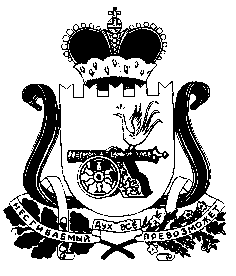 